Lloydminster Amateur Softball Association (LASA)
o/a Lloydminster Liners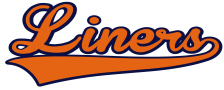 2024 LASA Softball Division Information
City (Grassroots) DivisionsU7 (Initiation):		Years of Birth: 2017-2020 	Fee: $80.00 	Tues & Thurs
In this division, the emphasis is on fun, physical activity, and a safe space to be introduced to the sports of softball and baseball. Sessions are laid out in 5- and 10-minute stations that are designed to familiarize players with ball skills and introduce young people to team sport.  Parent involvement is highly encouraged.    

U9: 	Years of Birth: 2015-2016 	Fee: $120.00 	Tues & Thurs 
This division is an introduction to the sports of softball and baseball. The emphasis is on fun, action, and a positive atmosphere with an introduction to game play. The age group follows Softball Canada’s Timbits program where skill-based activities are learned in non-stressful competition.
Level 1: 	Level 1 teams will practice on Tuesdays and play in the local area LASA City League.  Players will play with modified softball rules and will be introduced to pitching in a game environment.    
Level 2: 	Level 2 teams will work on skills for half of their session and be introduced to game play in the second half.  Players will play with modified softball rules where coach pitch and tees will be utilized. These teams will participate in the LASA City League and will have minimal out of town travel.

U11: 	Years of Birth: 2013-2014 	Fee: $205.00 	Mon & Wed
This division is an introduction to game play in the sport of softball. Players will play the “Hot Corners” softball rules. These teams will participate in the LASA City League and will have minimal out of town travel. 

U13: 	Years of Birth: 2011-2012 	Fee: $270.00 	Tues & Thurs 
In this division players play full provincial rules. Games will be Tuesdays and practices on Thursdays. These teams will participate in the LASA City League and will have minimal out of town travel.

U15: 	Years of Birth: 2009-2010 	Fee: $275.00 	Mon & Wed 
In this division players play full provincial rules. Practices will be on Mondays and games on Wednesdays. These teams will participate in the Lakeland League and will have out of town travel.

U18: 	Years of Birth: 2005-2008 	Fee: $275.00 	Mon & Wed
In this division players play full provincial rules. Practices will be on Mondays and games on Wednesdays. These teams will participate in the Lakeland League and will have out of town travel. This division will be subject to registration numbers.  
Note:	Teams are limited to the number of overage players (2005 birth year) they may carry.Competitive DivisionsU11: 	Years of Birth: 2013-2014 	Fee: $350.00 *includes $100 worth of raffle tickets for resale 
This division will continue to develop each player’s basic mechanical skills while introducing them to the basics of gameplay. An A and B team will be selected through a tryout process.  The teams will practice twice a week and attend 2-3 tournaments prior to entering Softball Alberta Provincial Championships.  

U13: 	Years of Birth: 2011-2012 	Fee: $450.00 *includes $100 worth of raffle tickets for resale 
This division will continue to develop both general and position specific skills. An A and B team will be selected through a tryout process with the option of C dependent on numbers.  These teams will be selected through a tryout process.  The teams will practice twice a week and attend 2-3 tournaments prior to entering Softball Alberta Provincial Championships.

U15: 	Years of Birth: 2009-2010 	Fee: $500.00 *includes $100 worth of raffle tickets for resale 
This division will continue to develop both general and position specific skills. An A and B team will be selected through a tryout process with the option of C dependent on numbers.  These teams will be selected through a tryout process.  The teams will practice twice a week and attend 3-5 tournaments prior to entering Softball Alberta Provincial Championships. 
Note:	The A Teams in this division hold tryouts and are selected in the Fall prior to the season.

U17: 	Years of Birth: 2007-2008 	Fee: $500.00 *includes $100 worth of raffle tickets for resale
This division will continue to develop both general and position specific skills. An A and B team will be selected through a tryout process with the option of C dependent on numbers.  These teams will be selected through a tryout process.  The teams will practice twice a week and attend 3-6 tournaments prior to entering Softball Alberta Provincial Championships.
Note:	The A Teams in this division hold tryouts and are selected in the Fall prior to the season.

U19: 	Years of Birth: 2005-2006 	Fee: $500.00 *includes $100 worth of raffle tickets for resale
This division will continue to develop athletes as they graduate into the adult game. Depending upon numbers, an A and B team will be selected through a tryout process.  The teams will practice twice a week and attend 3-5 tournaments prior to entering Softball Alberta Provincial Championships.
Note:	The A Teams in this division hold tryouts and are selected in the Fall prior to the season.
	Please register for all divisions on our website www.linersoftball.com starting Feb. 10th, 2024.